Hotel Hejtmanský dvůr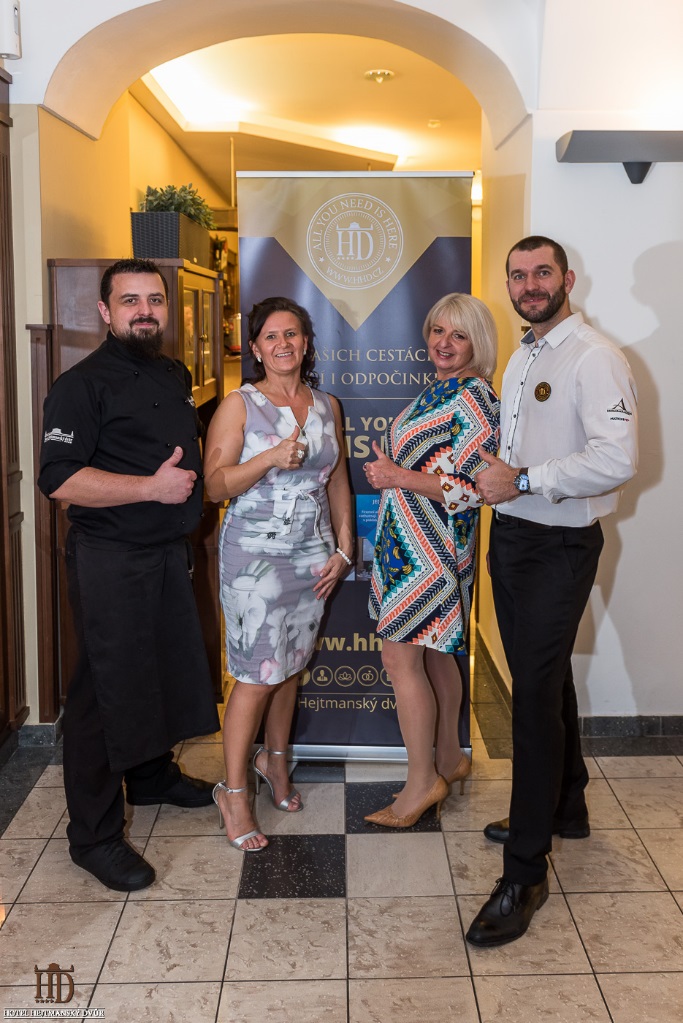 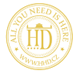 Stylový čtyřhvězdičkový hotel ve Slanémhttps://www.hhd.czTeam vedoucích pracovníkůSTANISLAV DLOUHÝF&B manažerOdborná praxeHotel Hoffman Kladno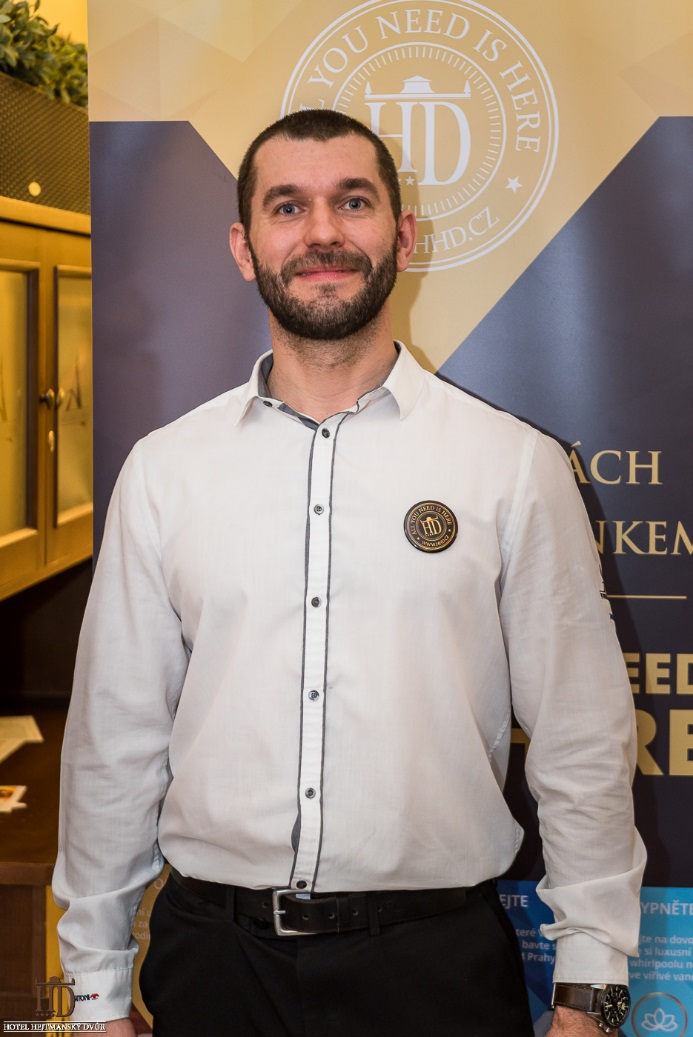 Vienna House Diplomat PragueHotel Hejtmanský Dvůr Slaný (zajišťování akcí pro Pražský hrad)Řízené degustace alkoholu a vínTOMÁŠ NOVOTNÝŠéfkuchař Odborná praxeGastro Žofín – PrahaRestaurant Pod Křídlem noci – Vyšehrad 2000 – PrahaMexická restaurace 89 SlanýHotel Hejtmanský Dvůr Slaný – šéfkuchař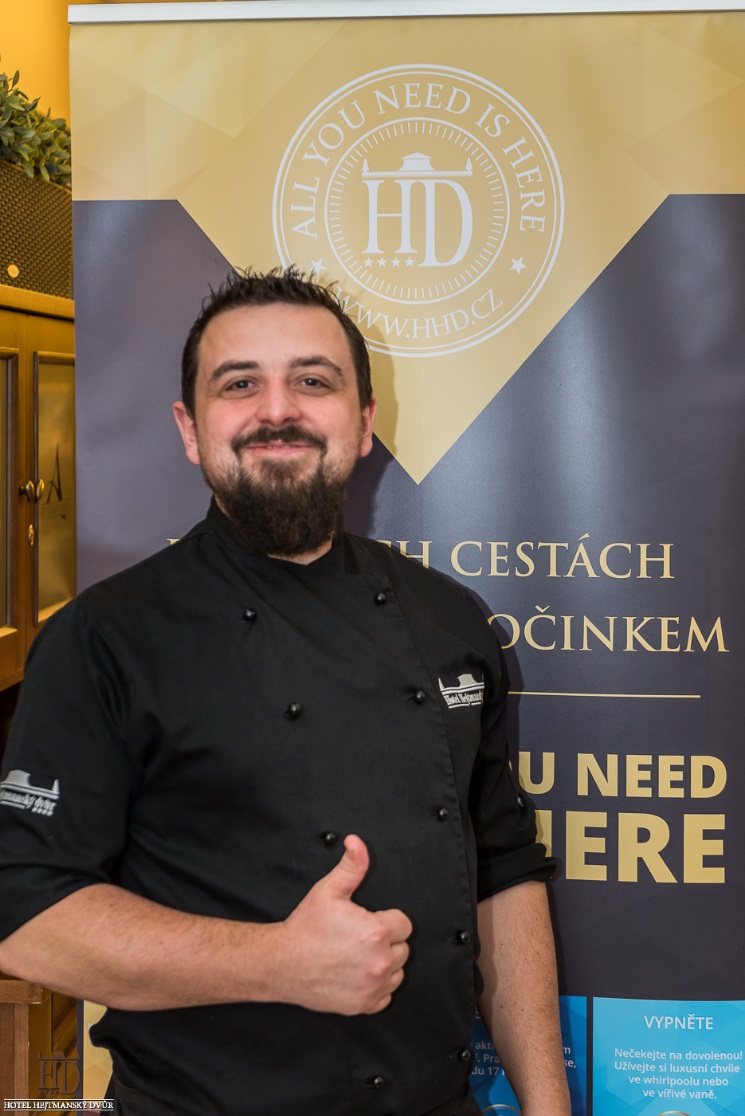 